Elizabeth (Kemp) RoopJuly 24, 1816 – December 21, 1891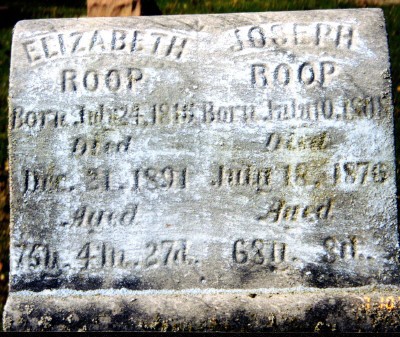 Photo by Margie PearceDied last Monday evening, Mrs. Eliza Roop, mother of Geo Roop.  Funeral services were held at Pleasant Mills on Wednesday...  Grandmother Roop, living 1/2 mile south of this place [Pleasant Mills] died Monday night and was buried Wednesday morning of this week.  Funeral services were conducted by Rev. Freeman of the United Brethren Church.Decatur Democrat, Adams County, IndianaDecember 15, 1891 